筑後ブロック企画　　　　ソーシャルワーク理論や関連技法の基礎を学ぶ　　今回、筑後ブロックでは、皆さんとソーシャルワーク理論の基礎や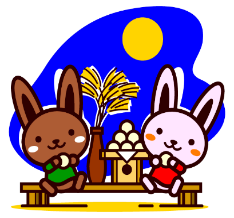 その関連技法を学び、ソーシャルワーカーとしての原点に立ち返る機会を作りたいと考え、本研修を実施する運びとなりました。筑後ブロック幹事一同、参加者の皆様とお会いできること楽しみにしております。【開催日時】　2023年12月16日（土）　14：00～18：00（受付13：30～）【開催場所】　久留米市市民活動センターみんくる　　　　　　【講師紹介】　小田村　悠希 （公益社団法人 福岡県社会福祉士会　理事）　　　　　　　　 野口　　翔太（荒尾こころの郷病院　相談員）　　　　　　　   平山　　　徹（就労継続支援A型HACOサービス管理責任者）【内　　容】　14：00～15：30　ソーシャルワーク理論の基礎と関連技法　　　　　　　15：40～18：00　SSTの基礎　　　　　　　18：30～懇親会（予定）　　　　【定　　員】　30名程度（先着順）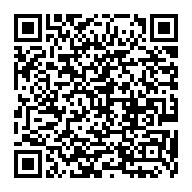 【参 加 費】　会　員　1,000円  　　非会員2,000円【申込方法】　右のQRコードからお申し込みください。【申込締切】　2023年12月３日（日）※定員になり次第、締め切らせていただきます。★本研修の終了後に懇親会を予定しています。是非ご参加お待ちしております。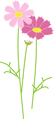 ※『懇親会のみ』　の参加申し込みも可能です。ぜひお申込みください。　　　　　　  研修会会場近くを予定しています。　会費：4000円程度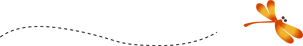 